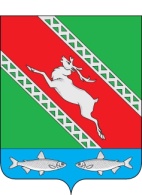 РОССИЙСКАЯ ФЕДЕРАЦИЯИРКУТСКАЯ ОБЛАСТЬДумамуниципального образования«Катангский район»РЕШЕНИЕот 16.06.2020 г.                    с. Ербогачен                                         № 3/5Об утверждении местных нормативовградостроительного проектированияВ целях приведения местных нормативов градостроительного проектирования поселений муниципального образования «Катангский район» в соответствие с действующим законодательством Российской Федерации, руководствуясь статьями 291, 292, 294 Градостроительного кодекса Российской Федерации, статьей 16 Федерального закона «Об общих принципах организации местного самоуправления в Российской Федерации», статьей 48 Устава муниципального образования «Катангский район», постановлением администрации муниципального образования «Катангский район» от 30 января 2020 года № 33-п «Об утверждении Положения о порядке подготовки и утверждения местных нормативов градостроительного проектирования муниципального образования «Катангский район» и сельских поселений, входящих в его состав, и внесения в них изменений, администрация муниципального образования «Катангский район», Дума муниципального образования «Катангский район»РЕШИЛА:1. Утвердить местные нормативы градостроительного проектирования следующих сельских поселений, входящих в состав муниципального образования «Катангский район»:- Подволошинского муниципального образования;- Преображенского муниципального образования;- Ербогаченского муниципального образования;2. Настоящее решение вступает в силу после дня его официального опубликования.Председатель Думымуниципального образования«Катангский район»                                                                             Н. М. ЛукичеваМэр муниципального образования«Катангский район»                                                                             С. Ю. Чонский